FUTURISTIC TRENDS IN MANAGEMENTUnleashing Competitive Edge through Data Analytics and Performance Optimization in Sports VenturesAbstractThe contemporary sports industry is undergoing a paradigm shift driven by the integration of data analytics and performance optimization strategies. In this section, we explore the profound impact of data analytics on sports ventures, highlighting its role in reshaping athlete performance, coaching methodologies, fan engagement, predictive analytics, virtual reality, artificial intelligence, wearable sensors, video analysis, training simulations, data security, privacy concerns, human expertise, marketing tactics, ticket sales, and ethical data collection practices. The convergence of advanced technologies, such as wearable sensors and video analysis tools, has led to an influx of data that holds the potential to unlock new dimensions of success. By leveraging data analytics, sports organizations gain insights that transcend traditional boundaries, enabling coaches and analysts to dissect athlete performance with unprecedented granularity. The ability to track physiological parameters, movement patterns, and training efficacy in real time empowers decision-makers to tailor strategies that yield optimal outcomes. This data-driven approach extends beyond the field, influencing marketing tactics, ticket sales, and the overall fan experience. However, this transformation is not devoid of challenges. Data security, privacy concerns, and the preservation of human expertise represent critical considerations. Ethical data collection practices and the harmonious coexistence of analytics and human intuition are paramount to ensuring the holistic development of sports ventures. As technology continues its rapid advancement, the future of data analytics in sports ventures holds intriguing possibilities. Predictive analytics could revolutionize injury prevention, virtual reality might enhance training simulations, and artificial intelligence could redefine in-game tactical decisions. In this data-driven landscape, the distinction between triumph and defeat will increasingly be defined by the efficacy of data analytics and performance optimization strategies. In essence, the fusion of data analytics and performance optimization is propelling sports ventures into a new era of competitiveness and innovation. This abstract offers a glimpse into the profound implications of data analytics, inviting readers to explore the full interval for an in-depth understanding of the transformational journey that sports ventures are undertaking.Keywords: Data analytics, Performance optimization, Sports ventures, Athlete performance, Coaching methodologies, Predictive analyticsIntroductionIn the dynamic and ever-evolving landscape of sports ventures, gaining a competitive edge is no longer solely reliant on the physical prowess of athletes and the strategic acumen of coaches. Instead, data analytics and performance optimization have emerged as pivotal tools that revolutionize the way sports organizations operate, make decisions, and enhance their overall performance. This section delves into the transformative power of data analytics and how its integration can propel sports ventures to new heights.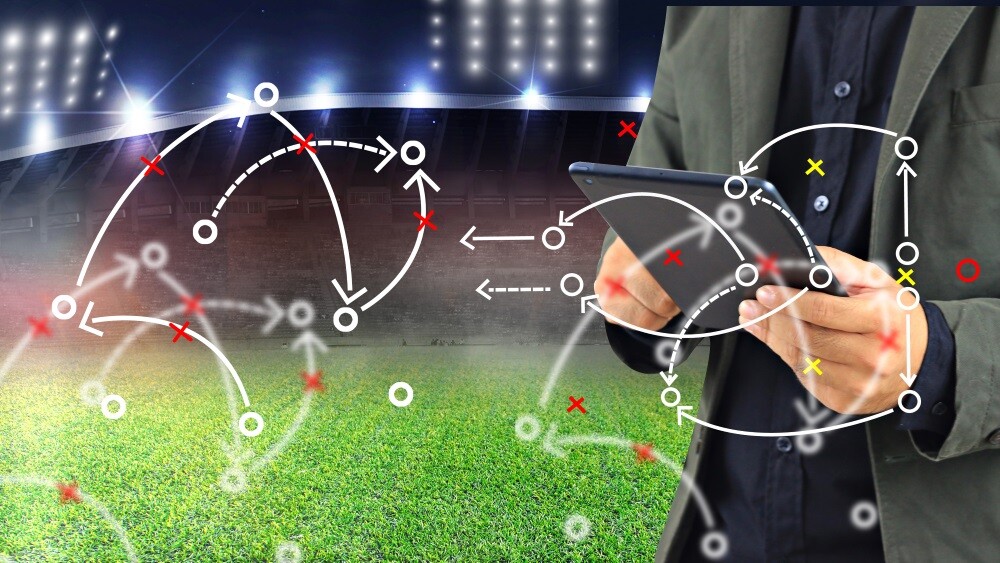 Source: How Data Science and Analytics are Changing Competitive Sports (merrimack.edu)The landscape of sports ventures is in the midst of a profound transformation, catalyzed by the integration of data analytics and performance optimization strategies. In an era where success goes beyond raw athleticism and instinct, the convergence of advanced technologies and data-driven methodologies is redefining how sports organizations approach training, competition, and fan engagement. This part delves into the pivotal role of data analytics in reshaping athlete performance, refining coaching tactics, and creating more immersive fan experiences. By exploring the dynamic interplay between technology and sports, we unveil how harnessing the power of data can unlock new dimensions of competitive advantage and innovation.The Data Revolution in Sports VenturesThe advent of technology has catalyzed a data revolution across industries, and sports ventures are no exception. The proliferation of wearable sensors, video analysis tools, and sophisticated tracking systems has unleashed an unprecedented volume of data related to athlete performance, training regimens, and even fan engagement. This deluge of information presents both a challenge and an opportunity for sports organizations.The data revolution has taken the world of sports ventures by storm, ushering in an era where every kick, swing, and sprint is accompanied by a wealth of information that was once inaccessible. This transformation is evident across various sports and has yielded remarkable insights, shaping the way athletes train, compete, and strategize. Several examples vividly illustrate the impact of the data revolution on sports ventures:Player Performance Analysis: In sports like soccer and American football, wearable sensors and GPS tracking devices are now commonplace. These technologies collect real-time data on players' movements, heart rates, and even hydration levels. This wealth of information enables coaches and trainers to fine-tune training regimens, minimize the risk of injuries, and optimize player performance based on precise physiological data.Baseball Analytics: The introduction of data analytics in baseball has revolutionized how players are evaluated and strategies are devised. Metrics like exit velocity, launch angle, and spin rate have become integral to understanding a player's hitting or pitching prowess. Front offices now use data-driven insights to inform player recruitment, lineup selections, and in-game decisions.Basketball Tracking: In basketball, advanced camera systems track every player's movement on the court, generating vast amounts of positional data. This data is then analyzed to uncover player tendencies, offensive and defensive patterns, and optimal shot locations. Coaches utilize this information to design plays that exploit opponents' weaknesses and enhance team efficiency. Cycling Performance: In cycling, power meters and biometric sensors provide granular insights into an athlete's performance. Cyclists can monitor their power output, cadence, heart rate, and other vital parameters in real time. This data aids in pacing strategies, evaluating training effectiveness, and making split-second decisions during races.Sports Betting and Fantasy Leagues: Data analytics has also influenced how fans engage with sports. Fantasy sports leagues and sports betting platforms leverage player statistics, injury reports, and historical performance data to provide enthusiasts with informed decision-making tools. This enhances fan engagement and transforms passive spectators into active participants. Performance Visualization: Innovations in video analysis have led to enhanced performance visualization. Athletes and coaches can review game footage from multiple angles, allowing for a deeper understanding of individual and team dynamics. This facilitates more effective debriefing sessions and targeted skill development.These emphasizes the sweeping influence of data analytics in sports ventures. The data revolution has not only redefined how athletes prepare and perform but has also enriched the fan experience and transformed the way sports are understood, analyzed, and enjoyed.Harnessing Performance InsightsData analytics empower sports ventures to extract valuable insights from the sea of raw data. Coaches and analysts can monitor athletes' physiological parameters in real time, track movement patterns, and assess the impact of different training methodologies. By combining data from various sources, sports organizations can uncover correlations and patterns that were once hidden, helping them fine-tune strategies for optimal performance.For instance, in basketball, data analytics can reveal shooting accuracy based on shot location, player fatigue levels during specific game periods, and even the most effective defensive strategies against particular opponents. This enables coaches to tailor game plans with a precision that was previously unattainable.The integration of data analytics has provided sports ventures with a treasure trove of performance insights that were previously unattainable. This wealth of information has revolutionized how athletes, coaches, and organizations approach training, game strategies, and decision-making. Several examples vividly demonstrate how performance insights derived from data analytics have become invaluable assets:Tennis Serve Analysis: In tennis, high-speed cameras and motion sensors are used to scrutinize a player's serve. These technologies capture precise details of the racket's speed, angle, and contact point with the ball. Coaches then analyze this data to help players refine their serves, optimize ball placement, and increase their chances of scoring aces or winning crucial points. Sprint Biomechanics: In track and field, biomechanical analysis is leveraged to dissect the minutiae of a sprinter's technique. Force plates embedded in the track record ground reaction forces, joint angles, and stride length. By meticulously studying this data, coaches can identify inefficiencies and suggest adjustments to enhance sprinting efficiency and speed.Golf Swing Optimization: Golfers benefit from data-driven insights that analyze every aspect of their swing. Launch monitors track the ball's flight, spin, and trajectory, while body sensors record the golfer's posture, movement, and impact mechanics. This data aids golfers in refining their swings, club selection, and course management.Rowing Stroke Analysis: In rowing, oar sensors and boat-mounted accelerometers gather data on each stroke's power, rhythm, and synchronization. Rowers and coaches analyze this information to optimize stroke technique, pacing strategies, and crew coordination for maximum efficiency on the water.Swimming Performance: Swimmers wear sensors that track stroke count, stroke rate, underwater propulsion, and flip turn times. Coaches can use this data to identify stroke imbalances, optimize turns, and refine race strategies for different distances. CrossFit Performance: CrossFit athletes benefit from tracking devices that monitor metrics such as heart rate, rep counts, and movement patterns during workouts. This data helps athletes tailor their training intensity, identify potential areas for improvement, and avoid overexertion. Sports Rehabilitation: Performance insights aren't limited to competition. In rehabilitation, data analytics assists in monitoring an athlete's recovery progress. Physiological markers, range of motion data, and strength metrics aid healthcare professionals in devising personalized recovery plans.These highlights how data analytics has transformed performance optimization across various sports. By delving into the minutiae of athletic performance, data-driven insights empower athletes and coaches to make informed decisions, refine techniques, and ultimately push the boundaries of what was once considered achievable.Informed Decision-MakingData-driven decision-making is a hallmark of successful sports ventures. Rather than relying solely on intuition, coaches and executives can base their choices on quantifiable metrics. From selecting the starting lineup to making in-game adjustments, analytics provide the foundation for informed choices that could tip the balance in favor of victory.Furthermore, data analytics extend beyond the playing field. Ticket sales, fan engagement, and marketing strategies can all benefit from insights derived from fan behavior and preferences. This holistic approach optimizes not only on-field performance but also the overall fan experience.The integration of data analytics has revolutionized decision-making processes in sports ventures, empowering coaches, athletes, and organizations to make choices grounded in quantifiable insights rather than instinct alone. This data-driven approach spans various aspects of sports, from game strategy to player management. Here are several examples that underscore the impact of informed decision-making:Game-Day Strategy: In American football, coaches use data analytics to make strategic decisions during games. Advanced statistical models inform choices like when to go for it on fourth down, whether to attempt a field goal or a two-point conversion, and which plays to call based on historical success rates and opponent tendencies. Pitching Matchups in Baseball: In baseball, data analytics inform pitching matchups. Managers analyze batter-pitcher histories, pitch tendencies, and situational data to optimize pitching changes and exploit matchups that statistically favor their team. Player Rotation and Load Management: In sports with grueling schedules, such as basketball, data analytics play a crucial role in managing player workload. Coaches monitor players' minutes, exertion levels, and injury history to optimize rotation and prevent fatigue-related injuries. Player Recruitment and Drafting: Sports organizations use data analytics to scout and recruit players. Detailed statistical analyses help identify potential prospects, evaluate their performance metrics, and predict their future impact on the team. Injury Prevention: Data-driven insights are employed to prevent injuries and manage player health. By monitoring workload and physiological markers, coaches can detect signs of fatigue or overexertion, allowing them to adjust training regimens accordingly. Game Preparation: Teams analyze opponents' historical performance data to devise strategies that exploit weaknesses and counter strengths. Coaches also use data to develop detailed scouting reports that provide insights into opponents' tactical tendencies. Statistical Analysis in Tennis: Tennis players and coaches analyze detailed statistics from matches to identify patterns in their opponents' play. This informs shot selection, court positioning, and strategic adjustments during the match. Basketball Shot Selection: Data analytics guides shot selection in basketball. Players are encouraged to take shots from locations on the court where they have a higher shooting percentage, aligning offensive strategy with individual strengths. Roster Decisions: In team sports, data analytics aids in roster decisions, including trade negotiations and contract renewals. Metrics like player efficiency ratings, plus-minus statistics, and advanced performance analytics inform these choices. Fantasy Sports and Betting Decisions: Fantasy sports enthusiasts and sports bettors rely on data-driven insights to make informed decisions about player selections, lineups, and wagers. Historical performance data, injury reports, and matchup statistics inform these choices.These accentuates how data analytics has transformed decision-making in sports ventures. By providing concrete, data-backed insights, analytics enhance the accuracy of choices and contribute to a higher likelihood of success, both on and off the field.Challenges and Ethical ConsiderationsWhile the potential benefits of data analytics in sports ventures are vast, challenges and ethical considerations must be addressed. Data security and privacy are paramount, as the information collected includes sensitive physiological and personal data. Transparent data collection practices and robust cybersecurity measures are imperative to maintain the trust of athletes, fans, and stakeholders.Moreover, the role of human expertise cannot be understated. Data analytics should complement, not replace, the experience and intuition of coaches and athletes. A balanced approach ensures that while analytics provide valuable insights, they do not overshadow the intricate human elements that define sports.While the integration of data analytics has brought remarkable advancements to sports ventures, it has also given rise to a host of challenges and ethical considerations. As organizations delve deeper into data-driven strategies, they must navigate these complexities to ensure the responsible and equitable use of data. Several examples highlight the challenges and ethical considerations associated with data analytics in sports:Data Privacy: The collection of personal and physiological data from athletes raises concerns about privacy. Striking a balance between monitoring performance and respecting athletes' privacy rights is crucial. Clear consent mechanisms and secure data storage practices are essential to safeguarding sensitive information. Bias in Data: Data collected from historically underrepresented groups may introduce bias into analytics models. This bias can lead to inaccurate performance predictions and unfair evaluations, perpetuating inequalities in opportunities and recognition. Transparency: Coaches, athletes, and fans may demand transparency in how data is collected, analyzed, and used. Transparent practices build trust and help address concerns about the potential manipulation or misinterpretation of data. Dependency on Data: Overreliance on data can undermine the role of human expertise, intuition, and creativity in sports. Coaches and athletes must find a balance between using data-driven insights and relying on their deep understanding of the game. Informed Consent: Athletes may not fully comprehend the implications of data collection and its impact on their careers and personal lives. Ensuring athletes provide informed consent requires clear communication about how their data will be used and the potential consequences. Data Security: As data becomes a valuable commodity, the risk of cyberattacks and data breaches increases. Robust cybersecurity measures are essential to protect not only athletes' personal information but also the integrity of competitions and team strategies. Unintended Consequences: Relying heavily on analytics could lead to unintended consequences. For instance, focusing solely on statistical performance might overshadow qualities like teamwork, leadership, and sportsmanship that contribute to a team's success.Fan Engagement and Privacy: While data analytics can enhance fan engagement, collecting and using fan data raises concerns about privacy. Organizations must ensure that fan data is used responsibly and transparently to maintain trust. Data Ownership: Determining the ownership of athlete performance data can be complex. Athletes, teams, and organizations might have conflicting interests in who owns and controls this data.Uneven Access: Not all sports organizations or athletes have equal access to advanced data analytics technology, potentially exacerbating existing disparities between well-funded teams and those with limited resources.Addressing these challenges and ethical considerations is essential for the responsible and sustainable integration of data analytics in sports ventures. By doing so, the sports industry can harness the benefits of data while ensuring fairness, transparency, and respect for all stakeholders involved.Looking AheadAs technology continues to advance, the realm of data analytics in sports ventures will evolve as well. Predictive analytics could foresee potential injuries, allowing organizations to implement preventive measures. Virtual and augmented reality might enable athletes to simulate scenarios for practice, enhancing their decision-making abilities under pressure. The integration of artificial intelligence could provide real-time tactical suggestions to coaches during games.The future of data analytics in sports ventures is poised to bring about transformative changes that extend beyond the current capabilities. As technology continues to evolve, several exciting possibilities emerge, reshaping how athletes train, compete, and engage with fans. Here are some examples of what the future may hold for data analytics in sports:Predictive Injury Prevention: Advanced analytics could enable the prediction of potential injuries based on an athlete's physiological data and performance patterns. This foresight would allow teams to implement proactive measures to prevent injuries before they occur. Virtual Reality Training: Virtual reality (VR) and augmented reality (AR) could revolutionize training methodologies. Athletes might practice in virtual environments that simulate game scenarios, enhancing decision-making skills and providing an immersive training experience.Real-Time Tactical Insights: Artificial intelligence-powered systems could offer real-time tactical insights to coaches during games. Analyzing the evolving match dynamics, these systems might suggest optimal substitutions, strategies, and play-calling adjustments.Personalized Performance Plans: Analytics-driven coaching could become increasingly personalized. Athletes might receive tailored training plans based on their individual data, addressing specific strengths and weaknesses to maximize their potential. Enhanced Fan Engagement: Fans could enjoy even more immersive experiences through augmented reality-enhanced broadcasts. This technology might overlay real-time statistics, player data, and interactive elements onto live broadcasts, enriching the viewing experience. Quantified Fan Engagement: Analytics could extend to understanding fan behavior and preferences in more detail. This data could inform marketing strategies, ticket pricing, and in-stadium experiences, creating a more engaging and personalized fan journey. Sports Analytics for Mental Performance: Analytics could encompass mental performance as well. Wearable devices might track heart rate variability, brain wave patterns, and other indicators to provide insights into an athlete's mental state during competitions. Advanced Player Tracking: Innovations in player tracking could offer even more precise insights. Microchips embedded in uniforms or equipment might provide sub-millimeter tracking accuracy, offering a deeper understanding of player movements.Global Data Collaboration: Data-sharing collaborations between teams, leagues, and international sports organizations could lead to a comprehensive global database. This shared resource could enable cross-disciplinary insights and data-driven innovations. Ethical AI and Fair Play: The integration of AI and data analytics could lead to discussions on how to maintain fair play while leveraging AI insights. Striking a balance between technological advancements and maintaining the integrity of the game will be a crucial challenge.These glimpses into the future of data analytics in sports ventures highlight the potential for groundbreaking advancements. While the specific implementations may vary, the overarching theme is the continued fusion of technology and sports, leading to new frontiers of performance, engagement, and innovation.ConclusionThe marriage of data analytics and performance optimization has irreversibly altered the trajectory of sports ventures, propelling them into a realm of possibilities that were once confined to the realm of imagination. This transformative partnership has revolutionized how athletes train, compete, and interact with fans, fostering a landscape where decisions are increasingly driven by insights extracted from a wealth of data.As technology surges forward, the horizon of sports ventures expands. The potential of predictive analytics to foresee injuries, virtual reality to revolutionize training, and artificial intelligence to refine real-time strategies is only the beginning. The fusion of data analytics and sports ventures presents a tableau where the line between victory and defeat is defined by the precision of data-driven insights.However, this journey is not without its challenges. Ethical dilemmas, data privacy concerns, and the risk of losing the human essence of sports loom large. As we embrace this data-driven evolution, it is imperative to ensure that the heart and spirit of competition are upheld while we harness the immense potential that data analytics offers.The episode of data analytics and performance optimization in sports ventures is far from concluded. It is a narrative that is continuously rewritten with each technological leap and every triumph on the field. As we navigate the complex interplay of data and athleticism, we are poised to shape a future where sports ventures ascend to new pinnacles of excellence, embracing innovation while honoring the timeless spirit of the game.In conclusion, the fusion of data analytics and performance optimization has fundamentally transformed sports ventures. From sharpening strategies to enhancing fan engagement, data-driven insights have ushered in a new era of sports excellence. As sports organizations continue to embrace this revolution, the boundary between victory and defeat will be increasingly defined by the power of data.References:Albert, J., & Bennett, W. (2020). Sports analytics: A guide for coaches, managers, and other decision makers. Columbia University Press.Lewis, M. (2003). Moneyball: The art of winning an unfair game. W. W. Norton & Company.Lames, M., McGarry, T., & Hughes, M. (Eds.). (2006). Notational analysis of sport: Systems for better coaching and performance in sport. Routledge.Magdalinski, T., Mühlbauer, T., & Apitzsch, B. (2020). Data analytics in football: Positional data collection, modelling and analysis. Springer.Rein, R., Memmert, D., & Raabe, D. (2017). Changing tactical behavior in team sports by introducing a new decision-making framework. International Journal of Sports Science & Coaching, 12(2), 153-166.Rottenberg, D., & Winfree, J. (2008). The coach's challenge: Finding innovative tactics and strategies for competitive success. Oxford University Press.Sampaio, J., & McGarry, T. (Eds.). (2018). Collective behavior and performance in football: A systematic review. Routledge.Tsamourtzis, E., & Antonopoulos, C. (Eds.). (2019). Innovative Approaches to Individual Performance Enhancement in Team Sports: A Dynamic Model. IGI Global.Weatherby, M. (2015). The Coach's Guide to Real Winning: Teaching Life Lessons to Kids on and off the Field. Morgan James Publishing.Wennberg, L., Gustafsson, S. A., & Jonsson, F. (2020). Strategies for optimization of endurance training and performance. Frontiers in Sports and Active Living, 2, 2.